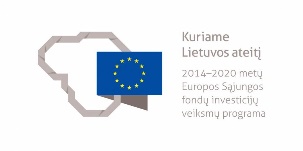 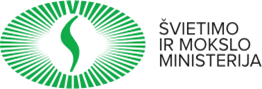 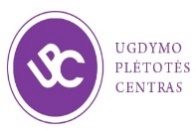 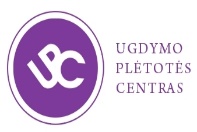 Projektas ,,TĘSK“Nr. 09.2.1-ESFA-V-727-01-0001PARAIŠKAdalyvauti atrankoje pedagogams įgyti papildomų dalykinių kompetencijų / kvalifikacijų ir norintiems įgyti pedagogo kvalifikacijąSavo parašu patvirtinu, kad paraiškoje pateikti duomenys teisingi. Ugdymo plėtotės centrui patvirtinus mano kandidatūrą, įsipareigoju dalyvauti studijose. Jei dėl pateisinamų priežasčių negalėsiu dalyvauti studijose, pasižadu apie tai raštu pranešti projekto vykdytojams.Paraiškos ir darbdavio pasirašytos rekomendacijos skenuoti variantai turi būti pateikti iki nurodyto termino elektroniniu paštu TeskStudijos@upc.smm.ltPažymėkite pasirinktą studijuoti programą bei nurodykite kuriose aukštosiose mokyklose pageidautumėte studijuoti prioriteto tvarka (kai 1 – didžiausias prioritetas)Pažymėkite pasirinktą studijuoti programą bei nurodykite kuriose aukštosiose mokyklose pageidautumėte studijuoti prioriteto tvarka (kai 1 – didžiausias prioritetas)Profesinių pedagogikos studijų programa (teikia pedagogo kvalifikaciją)Profesinių pedagogikos studijų programa (teikia pedagogo kvalifikaciją)Kauno technologijos universitetas, informacija apie planuojamą vykdyti studijų programąMykolo Romerio universitetas, informaciją apie planuojamą vykdyti studijų programąVilniaus universitetas, informacija apie planuojamą vykdyti studijų programąIkimokyklinio ugdymo studijų programaBaigusysis gali dirbti ikimokyklinio ir priešmokyklinio ugdymo srityjeIkimokyklinio ugdymo studijų programaBaigusysis gali dirbti ikimokyklinio ir priešmokyklinio ugdymo srityjeVilniaus universitetas, informacija apie planuojamą vykdyti studijų programąPradinio ugdymo studijų programaBaigusysis gali dirbti pradinio ir priešmokyklinio ugdymo srityjePradinio ugdymo studijų programaBaigusysis gali dirbti pradinio ir priešmokyklinio ugdymo srityjeVilniaus universitetas, informacija apie planuojamą vykdyti studijų programąMatematikos krypties studijosMatematikos krypties studijosKauno technologijos universitetas, informacija apie planuojamą vykdyti studijų programąInformatikos krypties studijų programaInformatikos krypties studijų programaKauno technologijos universitetas, informacija apie planuojamą vykdyti studijų programąChemijos krypties studijų programaChemijos krypties studijų programaKauno technologijos universitetas, informacija apie planuojamą vykdyti studijų programąFizikos krypties studijų programaFizikos krypties studijų programaKauno technologijos universitetas, informacija apie planuojamą vykdyti studijų programąAsmeniniai duomenys Asmeniniai duomenys Paraiškos teikėjo vardas ir pavardė (pildoma didžiosiomis raidėmis)Gimimo data (metai, mėnuo, diena)Gyvenamosios vietos adresas (su pašto kodu)Mobilaus telefono nr.El. pašto adresasSu darboviete susiję duomenysSu darboviete susiję duomenysVisas (nesutrumpintas) įstaigos (organizacijos), kurioje dirbate, juridinis pavadinimas. (Jeigu dirbate keliose įstaigose (organizacijose), eiliškumo tvarka nurodykite visas, pradedant pagrindine darboviete).Jūsų einamosios pareigosVisas įstaigos adresas (su pašto kodu)Įstaigos (organizacijos) telefono nr. (nurodykite kodą)Įstaigos (organizacijos) el. pašto adresasIšsilavinimasIšsilavinimasIšsilavinimasMokymo įstaiga, kurią baigėteSuteiktas laipsnis, kvalifikacijaLaipsnio įsigijimo metaiProfesinė patirtis. Nurodykite 5 paskutines darbovietesProfesinė patirtis. Nurodykite 5 paskutines darbovietesProfesinė patirtis. Nurodykite 5 paskutines darbovietesLaikotarpis (nuo-iki)Įmonė, organizacijaPareigos (nurodyti visus dalykus, kuriuos dėstėte / dėstote)Pareiškėjo motyvacija. Suformuluokite esminius motyvus dalyvauti studijose ir įgyti papildomas dalykines kompetencijas arba pedagoginę kvalifikaciją. (Ne daugiau 150 žodžių)Paraiškos teikėjo vardas ir pavardė didžiosiomis raidėmisParaiškos teikėjo parašasData